Seth W. WeldyDecember 22, 1848 – October 25, 1896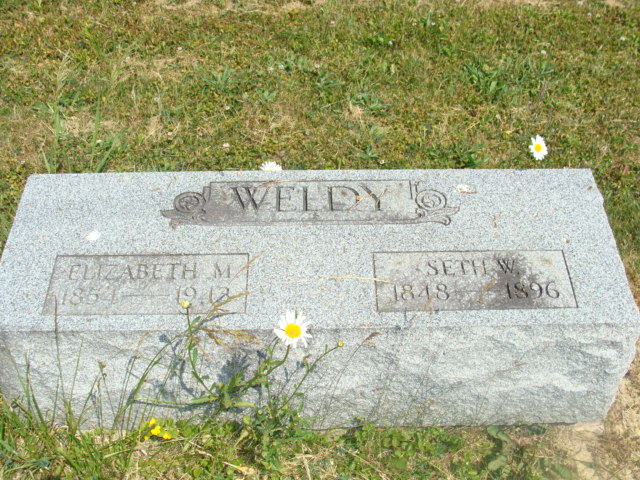 Photo by Alicia Kneuss   The funeral of Seth Weldy occurred Tuesday at 11 o'clock a.m. at the Beery church. St. Mary's Lodge 167 I.O.O.F. had charge of the ceremonies. The funeral was preached by the Baptist minister of Bluffton, Indiana.Decatur Democrat, Adams County, Indiana (a weekly newspaper)
Thursday, Oct. 29, 1896
